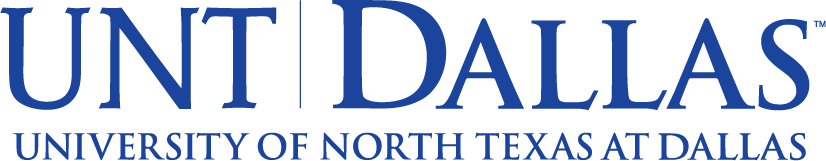 *This document does not constitute an official degree plan, but rather serves as a tool for 4-year degree planning with an academic advisor. Copies of an official degree audit and transcripts are also useful documents for degree planning. Given UNT Dallas allows students to register in courses for multiple terms within the academic year, this document also supports multi-term course scheduling. Students should always confirm their course selections with an academic advisor to avoid taking unnecessary repeated courses and/or courses that do not meet financial assistance requirements*FALLSPRINGSUMMER1Year 1HSML 3850HSML 4301Total Credits: 6HSML 4525HSML 4351Total Credits: 3HSML 4851.0712Total Credits: 3RECOMMENDED COURSE SEQUENCE NOTESStudents must hold at least a high school diploma and self-attest to have maintained recovery from addictions or mental health disorders for two years prior to admission. Plans assume TSI College Readiness requirements have been met in all subjects. All prerequisites must be met for course enrollment. Refer to the Undergraduate Catalog (http://catalog.untdallas.edu/) for course descriptions for all course prerequisites.Students must earn at least a grade of C in each course in order to earn the certificate.1 Even if summer courses are not listed or recommended, students can use the summer sessions to take courses to continue progress to degree attainment. Refer to the course descriptions of the Undergraduate Catalog for information related to course offerings typical for each term and the posted schedule of classes in myUNTD.2 Special section for Peer Recovery Support Specialist students.